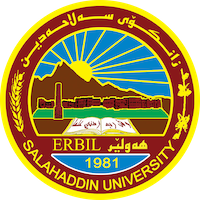 Academic Curriculum Vitae 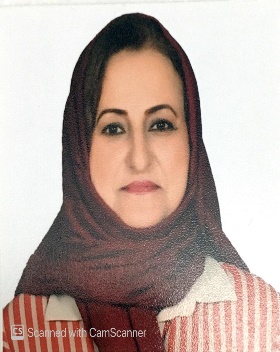 Personal Information: Full Name:    دلخوش جارالله حسين دزةييAcademic Title :أستاذ  Email: dilkhosh.hussein@su.edu.krd                                                               Mobile :    09647504661372Education:- بكالوريوس اللغة العربية وآدابها / كلية التربية / جامعة صلاح الدين- أربيل/  199                  - ماجستير اللغة العربية / كلية الآداب/ جامعة صلاح الدين - أربيل / 1997.                           - دكتوراه اللغة العربية/ علم الدلالة والتداولية / كلية الآداب/ جامعة صلاح الدين -أربيل                                                                                       Employment:- مسجلة كلية الآداب – جامعة صلاح الدين من سنة 1998-2001.                          - رئيسة قسم اللغة العربية في كلية الآداب من سنة 2004-2004.                             - معاونة العميد للشؤون العلمية في كلية اللغات من سنة 2004-2008.                          -  شاركت في لجنة مجلة زانكو للعلوم الإنسانية  في جامعة صلاح الدين لثلاث سنوات من       (2006- 2009).                         - رئيسة لجنة الترقيات في كلية اللغات من سنة 2015 ولحد الآن.                                  -رئيسة لجنة اللقب العلمي للعلوم الإنسانية في جامعة صلاح الدين من سنة 2021 ولحد الآن.   - اللجان الامتحانية للمراحل الأولية والدراسات العليا في كليتي الآداب واللغات لسنوات متعاقبة       ومختلفة منذ 1998 إلى 2021، وشاركت في لجان علمية متعددة خلال فترة خدمتي في الجامعة مثل ( اللجان الامتحانية لسنوات متعددة ، اللجان الثقافية ،لجان قبول الطلبة في الدراسات العليا ، لجان امتحانات الدراسات العليا لسنوات متعددة ، لجان تعادل الشهادات ، لجان مناقشة  مجموعة كثيرة من رسائل الماجستير وأطاريح الدكتوراه في جامعة صلاح الدين ، وجامعة الموصل ، وجامعة كوية ، وجامعة زاخو، وجامعة سوران وجامعة دهوك).Qualifications - دورة طرائق التدريس في رئاسة جامعة صلاح الدين سنة 1997.- دورة اللغة الإنكليزية  في كلية الآداب سنة 2000.- دورة الكومبيوترفي كلية التربية سنة 2001.- دورة باوربوينت في كلية اللغات سنة 2004.- دورة برنامج الأكسل في كلية اللغات سنة 2021.-  دورة ( مخارج الحروف وصفاتها وأثرهما في تجويد الكلام وإتقانه في اللغة العربية)في كلية     اللغات (أونلاين) سنة 2022.- دورة ( دراسة وتحليل ديوان كلستان السعدي الشيرازي) في كلية اللغات (عن بعد) سنة 2021.- دورات وورشات عمل علمية وثقافية مختلفة ومتنوعة متعلقة باللغة العربية وآدابها والتنمية البشرية وعلم النفس والتقنيات الإلكترونية والمهارات العقلية وعلم الاجتماع والبيئة والعلوم الفسلجية والطبية والصحة البدنية والطاقات الكهرومغناطيسية وغيرها عبر( شبكة النت) للسنوات 2019 و2020 و2021 و2022 و2023.  - شاركت في لجان علمية متعددة خلال فترة خدمتي في الجامعة مثل ( اللجان الامتحانية لسنوات متعددة، اللجان الثقافية، لجان قبول الطلبة في الدراسات العليا، لجان امتحانات الدراسات العليا لسنوات متعددة، لجان تعادل الشهادات، لجان مناقشة وتقييم علمي ولغوي لمجموعة كثيرة من رسائل الماجستير وأطاريح الدكتوراه في جامعة صلاح الدين، وجامعة الموصل، وجامعة كوية، وجامعة زاخو، وجامعة سوران).2- وجِّهَت إليَّ مجموعة كثيرة من كتب الشكر والتقديرمن رئيس الجامعة والعمداء في جامعتنا والجامعات الأخرى ووزير التعليم العالي. 3- قمت بترجمة كتاب مؤلف باللغة الكردية في الوزارة بشأن إنجازات الوزارة وخططها المستقبلية إلى اللغة العربية بعنوان (كارواني ريفورم)، وذلك بتكليف من السيد الوزير(أ.د. دلاوه ر علاءالدين) نفسه ، وبهذه المناسبة وجه إلي كتاب شكر وتقدير وزاري.Teaching experience:أولا / التدريس:ثانيا / إشراف الدراسات العليا:Research and publications   :أولا / الكتب :ثانيا / البحوث:Conferences and courses attended:مؤتمر اللغة الكردية وآدابها المنعقد في كلية اللغات سنة 2005.المؤتمر الدولي للعلوم التطبيقية والإنسانية في باريس- فرنسا- سنة 2013.مؤتمر قراءة التراث العربي والإسلامي بين الماضي والحاضر- جامعة قناة السويس- مصر  سنة 2016.مؤتمر الجامعة اللبنانية الفرنسية للعلوم الإنسانية سنة 2017.مؤتمر بحوث التخرج على مستوى جامعة صلاح الدين المنعقد في المركز الثقافي في 15/5/2018.مؤتمر جامعة جيهان للعلوم الطبيعية والإنسانية سنة 2018.المؤتمرالدولي الأول بعنوان ( تغيير مناهج اللغة العربية للناطقين بغيرها وطرائق تدريسها) في جامعة زاخو في 2/1/2020.المؤتمر الدولي التاسع للعلوم الاجتماعية والإنسانية في واقع الحياة - بيروت- لبنان- في 14-16/10/2021.المؤتمر الدولي العلمي الأول بمناسبة اليوم العالمي للغة الأم المنعقد في مركز أبحاث اللغة العربية التابع للاتحاد العالمي للمثقفين العرب في بغداد في 26/2/2022.المؤتمر الدولي بعنوان ( التراث ثورة فكرية وثروة حضارية) المنعقد (عن بعد) سنة 2022. مؤتمر ( اللغة العربية للناطقين بغيرها بين الواقع والمأمول) مع جامعة الموصل في المركز الثقافي / جامعة صلاح الدين 15/5/2022.المؤتمر النقدي الخامس والعشرون / الأدب العربي الحديث وقضايا العصر- جامعة جرش-الأردن في 8-10/5/2023.  - شاركت في عدد كثير من الدورات الواقعية والافتراضية منذ سنة 1998 ولحد الآن ودونتها في  ).  Qualifications(   الفقرة المتعلقة بالمؤهلات Funding and academic awards List any bursaries, scholarships, travel grants or other sources of funding that you were awarded for research projects or to attend meetings or conferences.Professional memberships :عضوة في اتحاد معلمي كردستان.    2 - كنت عضوة في الاتحاد الدولي للغة العربية من 1/7/2020 إلى 30/ 6/2022.    3 -عضوة في منصة تطوير العالمية.     4- عضوة في جمعية اللسانيين العراقيين.Professional Social Network Accounts:ScholarCitation (https://scholar.google.com/citations?user=fyCVDlYAAAAJ&hl=en).Orcid https://orcid.org/my-orcid?orcid=0009-0005-5604-5843الموادالمراحلالتأريخالكليةالموادالمراحلمنإلى1-  البلاغة الأولى والثانية19981999الآداب2-الصرف والدراسات الصوتية  الثانية 20002002الآداب3-النحو وعلم اللغة وعلم الدلالةالثالثة 20022010اللغات4- فقه اللغة والمدارس النحوية  الرابعة20012007اللغات5- الصرف الأولى ،الثانية20102012اللغات6- علم اللغةالثالثة2010     2020اللغات7- منهج البحث اللغوي، علم الدلالة، دراسات نحوية حديثة، مناهج لغويةالدراسات العليا/ ماجستير اللغة2008    2021اللغات8-التداوليةالدراسات العليا/دكتوراه اللغة20122021اللغات  إشراف الدراسات العليا(7) رسائل الماجستير (6) أطروحة الدكتوراه2006، 2008، 2010، 2011، 2012، 2015، 20162014، 2015 ،2019، 2020، 2021كلية اللغات/ جامعة صلاح الدين وكلية العلوم الإنسانية/ جامعة كويةعنوان الكتابمكان النشرتأريخ النشرالبحث الدلالي في كتاب سيبويهالأردن2006الثنائيات المتغايرة في كتاب دلائل الإعجاز دراسة دلالية       الأردن2008أساسيات النحو العربي للطالب الجامعي – وصف وتطبيقمطبعة جامعة صلاح الدين – أربيل2021عنوان البحثمكان النشرتأريخ النشرتأريخ النشرتأريخ النشرالدراسة الصوتية عند ابن سينا في ضوء الصوتيات الحديثةمجلة زانكو للعلوم الإنسانية 199919991999الظواهر التحويلية في كتاب درة التنزيل وغرة التأويل للخطيب الإسكافيمجلة زانكو للعلوم الإنسانية200020002000كشاف تحليلي للظواهر التحويلية في كتاب درة التنزيل وغرة التأويل  للخطيب الإسكافي	مجلة زانكو للعلوم الإنسانية200120012001المفردات والتراكيب العربية الدخيلة في اللغة الكردية بين الاستعمال والدلالةمجلة زانكو للعلوم الإنسانية200520052005الانزياحات الخطابية في كتاب دلائل الإعجاز في ضوء المنهج التداوليمجلة زانكو للعلوم الإنسانية200620062006الأبعاد التخاطبية في كتاب الرسالة للإمام الشافعيمجلة الآداب/كلية الآداب/جامعة بغداد201220122012التأشيروالتباعد بين القدماء والمحدثين مقاربة تداوليةمجلة جامعة زاخو201620162016علم الدلالة الإدراكي، المبادىء والتطبيقاتمجلة الآداب – جامعة بغداد201520152015الأفعال الكلامية وتطبيقاتها في القرآن الكريممجلة تويزةر – جامعة سوران201620162016المعايير السياقية في قصة الأنبياء (آدم وإبراهيم وعيسى) عليهم السلام في القرآن الكريممجلة الممارسات اللغوية – جامعة مولود معمري /تزي وزو – الجزائر201620162016الإطلاق والتقييد عند النحويين والبلاغيينمنشور في مجلة خاصة بمؤتمر قراءة التراث العربي والإسلامي بين الماضي والحاضر- جامعة قناة السويس- مصر201620162016الأفعال الكلامية التعبيرية النفسية في القصص القرآنيمجلة الآداب/كلية الآداب/جامعة بغداد201620162016الأفعال الكلامية التعبيرية الاجتماعية في القصص القرآنيمجلة جامعة جيهان20182018الأبعاد التداولية في كتاب أحسن الصياغة في حلية البلاغةمجلة قةلاي زانست/الجامعة اللبنانية الفرنسية20172017قصيدة الناي لجلال الدين الرومي- دراسة دلالية إدراكيةمجلة الجامعة المستنصرية201920192019الاستلزام الحواري في قصة الأنبياء (آدم وإبراهيم وعيسى) عليهم السلام في القرآن الكريممجلة العلامة الجزائريةمجلة العلامة الجزائرية2019الاستعارة التصورية في نماذج من رباعيات الخياممجلة زانكو للعلوم الإنسانيةمجلة زانكو للعلوم الإنسانية2019مباديء التأدب في شعر أحمد مطر-دراسة تداوليةمجلة كلية الآداب-جامعة بغدادمجلة كلية الآداب-جامعة بغداد2020الإشاريات التداولية في شعر أحمد مطرمجلة تويزةر في جامعة سورانمجلة تويزةر في جامعة سوران2020الدلالات الإدراكية في برنامج فوق السلطة من قناة الجزيرةمجلة أبحاث في العلوم التربوية والإنسانية واللغات والآداب – جامعة البصرة مجلة أبحاث في العلوم التربوية والإنسانية واللغات والآداب – جامعة البصرة 2022الأفعال الكلامية التوجيهية الإيجابية غير المباشرة بين اللغتين العربية والتركيةمقبول للنشر في مجلة زانكو للعلوم الإنسانية – جامعة صلاح الدينمقبول للنشر في مجلة زانكو للعلوم الإنسانية – جامعة صلاح الدين2023ثقافة اللغة وسلطتها في ضوء انعكاسات اللغة العربية وجماليتها في ثنايا الشعر الكلاسيكي الكرديمجلة المؤتمر النقدي الخامس والعشرين / الأدب العربي الحديث وقضايا العصر- جامعة جرشمجلة المؤتمر النقدي الخامس والعشرين / الأدب العربي الحديث وقضايا العصر- جامعة جرش2023